MAIL CONFIRMATION RENDEZ-VOUS[LOGO]www.jemevaccine.beCher/Chère <prenom> <nom>,Votre rendez-vous pour la vaccination Covid-19 est confirmé. Nous sommes heureux de votre décision. En prenant la décision de vous faire vacciner, vous contribuez également à la construction d’une immunité de groupe et au contrôle de ce virus.Vous trouverez votre e-ticket en pièce jointe. Vos rendez-vous sont prévus pour : le<nomjour, dd-mois-yyyy>, à <uu.mm>et le <nomjour, dd-mois-yyyy>, à <uu.mm> Dans le centre de vaccination 	<naam vaccinatiecentum><centr straatnaam> < centr nummer><centr postcode> <centr gemeente>.Ne pas oublier : Ce que vous devez faire le jour de votre vaccination ?Apportez :Votre courrier d’invitation et votre e-ticket ;Votre carte d’identité ;Le questionnaire médical dûment complété (reçu avec votre courrier d’invitation ou en téléchargement sur <http>) ;Portez un masque chirurgical ou en tissu, PAS un bandana ou un foulard ;Portez un vêtement qui facilite l’accès au haut de votre bras ;Venez seul(e), sauf si vous avez besoin d’assistance pour vous déplacer.Bien à vous,Dr. Christian HuvelleInspecteur d'hygiène régional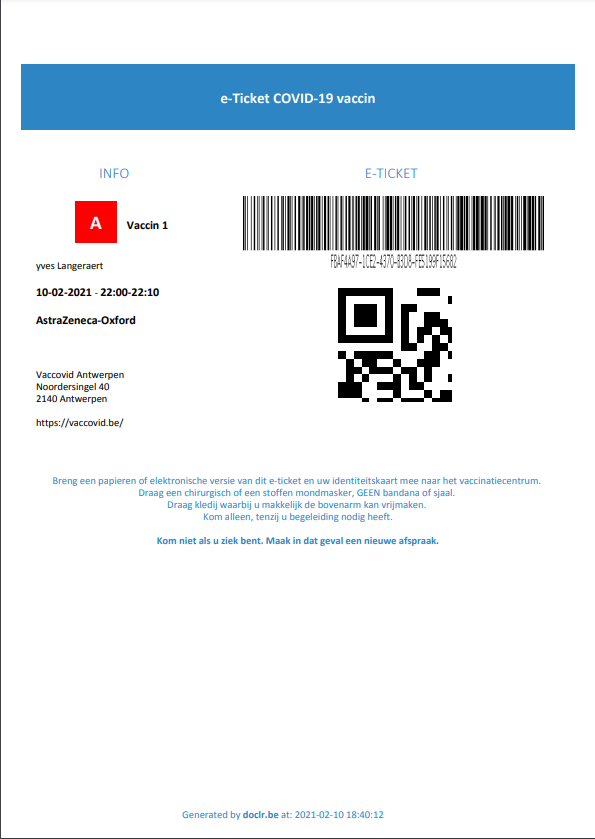 MAIL RAPPEL RENDEZ-VOUS[LOGO]www.jemevaccine.beCher/Chère <prenom> <nom>,Vous êtes attendu demain pour votre vaccination Covid-19. Le <nomjour, dd-mois-yyyy>, à <uu.mm> au centre <naam vaccinatiecentum>, <centr straatnaam> < centr nummer>,<centr postcode> <centr gemeente>.Ne pas oublier : Ce que vous devez faire le jour de votre vaccination ?Apportez :Votre courrier d’invitation et votre e-ticket ;Votre carte d’identité ;Le questionnaire médical dûment complété (reçu avec votre courrier d’invitation ou en téléchargement sur <http>) ;Portez un masque chirurgical ou en tissu, PAS un bandana ou un foulard ;Portez un vêtement qui facilite l’accès au haut de votre bras ;Venez seul(e), sauf si vous avez besoin d’assistance pour vous déplacer.Bien à vous,Dr. Christian HuvelleInspecteur d'hygiène régionalE-MAIL ANNULATION RENDEZ-VOUS[LOGO]www.jemevaccine.beCher/Chère <prenom> <nom>,Votre rendez-vous pour la vaccination Covid-19 le <nomjour, dd-mois-yyyy>, à <uu.mm> dans le centre <VCnaam> a été annulé.En utilisant les données ci-dessous, vous pouvez prendre un nouveau rendez-vous. Utilisez votre code de vaccination personnel: <vaccinatiecode>Surfez sur <URL>Ou appelez le <telnummer>.Avez-vous des questions ?Surfez sur <www.jemevaccine.be>Appelez le  <telnummer>.Bien à vous,Dr. Christian HuvelleInspecteur d'hygiène régional